Rødskebøllestævne -  -  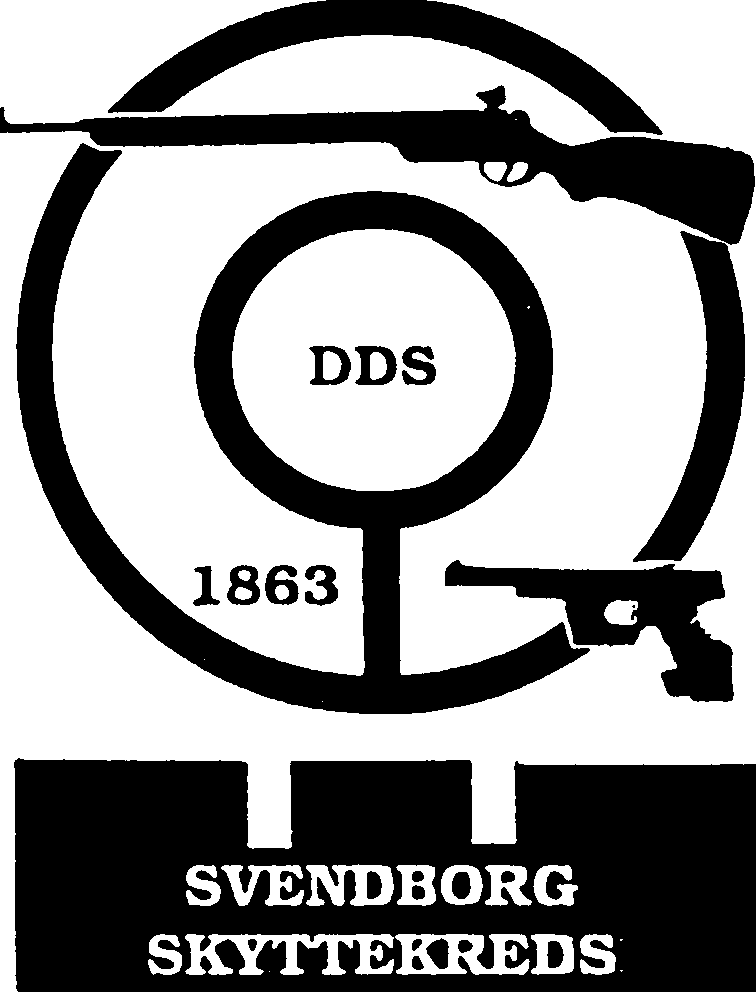 29.maj & 2. & 3. juni 2018Program for Rødskebøllestævne 2018 indbyder hermed alle skytter påFyn og omegn til,  &  stævnei Rødskebølle Skyttecenter.Stævnet afholdes:	Rødskebølle Skyttecenter		Bodøvej 22		5700 SvendborgStævnebestemmelser :Klasser: 	Deltagelse i Klasse FRI er ikke mulig i nogen af disciplinerne.Våben :	Der må kun anvendes de af DGI Skydning 	godkendte geværer & -pistoler. Der må ikke skydes med pistol/revolver cal. .40, .44 og .45 og kappeklædt.Skivekontrol :	Der tælles og kontrolleres skiver manuelt på 25m. Der er elektronisk markering på 50m & 200m banen. Præmier : 	Medaljer, præmier og resultatliste, vil blive eftersendt hurtigst muligt.Ammunition :	Cal. 22 og  ammunition kan købes på stedet.Cafeteriet :	Der vil under hele stævnet være mulighed for at købe kolde og varme drikke, samt lettere anretninger.Øvrigt :	Der skydes i henhold til DGI Skydnings regler i Skyttebogen.Ret til ændringer forbeholdesTidsplan:Tirsdag d. 29. maj		Start kl. kl. 18.00-21. 00	18.00	25m standardpistol	(HUSK – Mulighed for tilmelding)19.30	25m fin- og grovpistol	(HUSK – Mulighed for tilmelding)18.00-21.00	50m hoved og mesterskabsskydningLørdag d. 2.juni :		Start 09.00 - slut 17.0009.00	25m Standardpistol.	(HUSK – Mulighed for tilmelding)10.30		25m Fin-/grovpistol	(HUSK – Mulighed for tilmelding)11.45		25m Fin-/grovpistol	(HUSK – Mulighed for tilmelding)13.30		25m Fin-/grovpistol	(HUSK – Mulighed for tilmelding)15.00		25m Standardpistol. 	(HUSK – Mulighed for tilmelding)09.00-17.00       50 m hoved- & mesterskabsskydninger.09.00-17.00	 hoved- & mesterskabsskydninger.Tidsplan for Store SkydedagTidsplanen følger den tidsplan, som DGI Skydning offentliggør for Præmievåben 50 m, 50 m Bisley-cup, 200 m Norma-cup (skydes på 200 m på reduceret 300 m skive) og 200 m Præmievåben.Søndag d. 3.juni :		Start 09.00 - slut 17.0009.00	25m Standardpistol.	(HUSK – Mulighed for tilmelding)10.30		25m Fin-/grovpistol	(HUSK – Mulighed for tilmelding)11.45		25m Fin-/grovpistol	(HUSK – Mulighed for tilmelding)13.30		25m Fin-/grovpistol	(HUSK – Mulighed for tilmelding)15.00		25m Standardpistol. 	(HUSK – Mulighed for tilmelding)09.00-17.00       50 m hoved- & mesterskabsskydninger.09.00-17.00	 hoved- & mesterskabsskydninger.Tilmelding til pistolskydning kan ske ved: Lars Krumholtkrumholt@Sydfynsmail.dkPræmier der uddeles vedRødskebøllestævnetkommer fra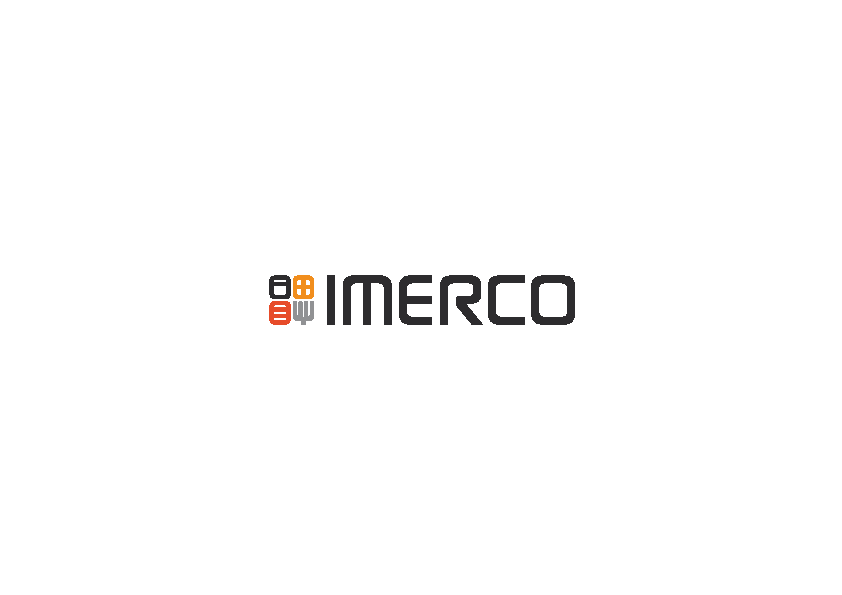 Imerco Isenkram – Gerritsgade 35 – 5700 SvendborgSe i øvrigt’ hjemmesidewww.svendborg-skyttekreds.dk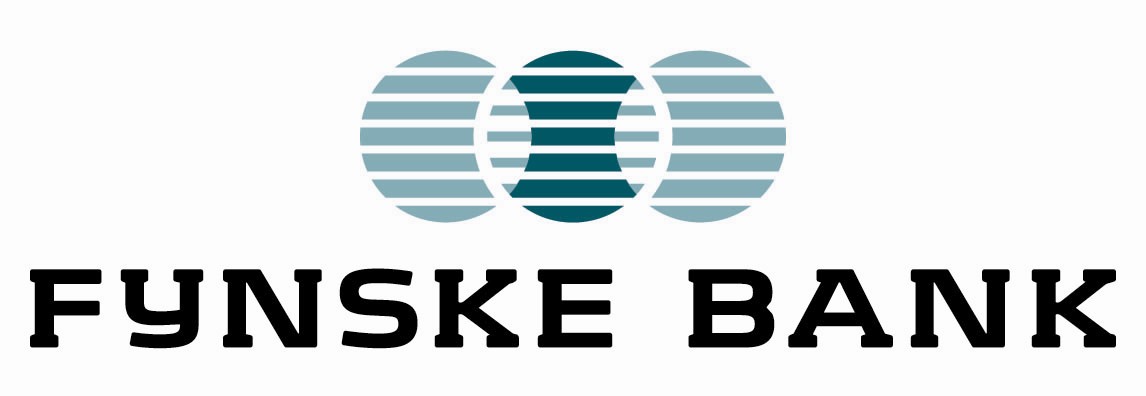 Konkurrencen på  pistolStandardpistolDer skydes i henhold til DGI Skydnings regler i Skyttebogen.Præmier:	Der udsættes præmier i alle klasser og efter 	deltagerantallet i hver klasse.Indskud:BK & JUN		Indskud		50,00 kr.Øvrige			Indskud		70,00 kr.FinpistolDer skydes i henhold til DGI Skydnings regler i Skyttebogen.Præmier:	Der udsættes præmier i alle klasser og efter 	deltagerantallet i hver klasse.Indskud:BK & JUN 		Indskud		50,00 kr.Øvrige			Indskud		70,00 kr.GrovpistolDer skydes i henhold til DGI Skydnings regler i Skyttebogen.Der må ikke skydes med pistol/revolver cal. 40. 44. 45Der må ikke skydes med kappeklædt eller magnumammunitionPræmier:	Der udsættes præmier i alle klasser og efter 	deltagerantallet i hver klasse.Indskud:GP 32, GPA, GR:		Indskud		70,00 kr.Konkurrencen på  geværHovedskydning  :			Der skydes i henhold til DGI Skydnings regler i Skyttebogen.Præmier:	Der udsættes præmier i alle klasser efter deltagerantallet.Klassemesterskab : Gentagelse af hovedskydningenPræmier:	Der udsættes GULD - SØLV & BRONZE i alle klasser.Indskud (Inkl. mesterskab) :				BK & JUN				Indskud 	50,00 kr.Øvrige					Indskud	70,00 kr.Konkurrencen på 200 meter geværHovedskydning:			Der skydes i henhold til DGI Skydnings regler i Skyttebogen.Præmier:	Der udsættes præmier i alle klasser efter deltagerantallet.Klassemesterskab: Gentagelse af hovedskydningenPræmier:	Der udsættes GULD - SØLV & BRONZE i alle klasser.Indskud (Inkl. mesterskab) :				BK & JUN				Indskud 	50,00 kr.Øvrige					Indskud	70,00 kr.HolonkurrencenHoldpræmie til vinderne af holonkurrencerne på25m – 50m – 200m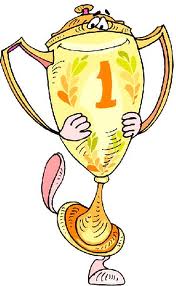 Det er gratis at stille hold til konkurrencenIngen forhåndstilmeldingHoldkonkurrence - Gevær:Alle indbudte kredse må stille hold til holdkonkurrencen.I holdkonkurrencen tæller skyttens hovedskydning. Holdet skal bestå af 4 skytter, og tre klassegrupper (BK – J/UÅ - VÅ/SE – US/VS)skal være repræsenteret på holdet.Holdkonkurrence - Pistol:Alle indbudte kredse må stille hold til holdkonkurrencen.Det er kun standardprogrammet der tæller til holdkonkurrencen.Holdet består af 4 skytter, både klasser med Èn- ogTohåndsfatningskal være repræsenteret.Her finder du Rødskebølle Skyttecenter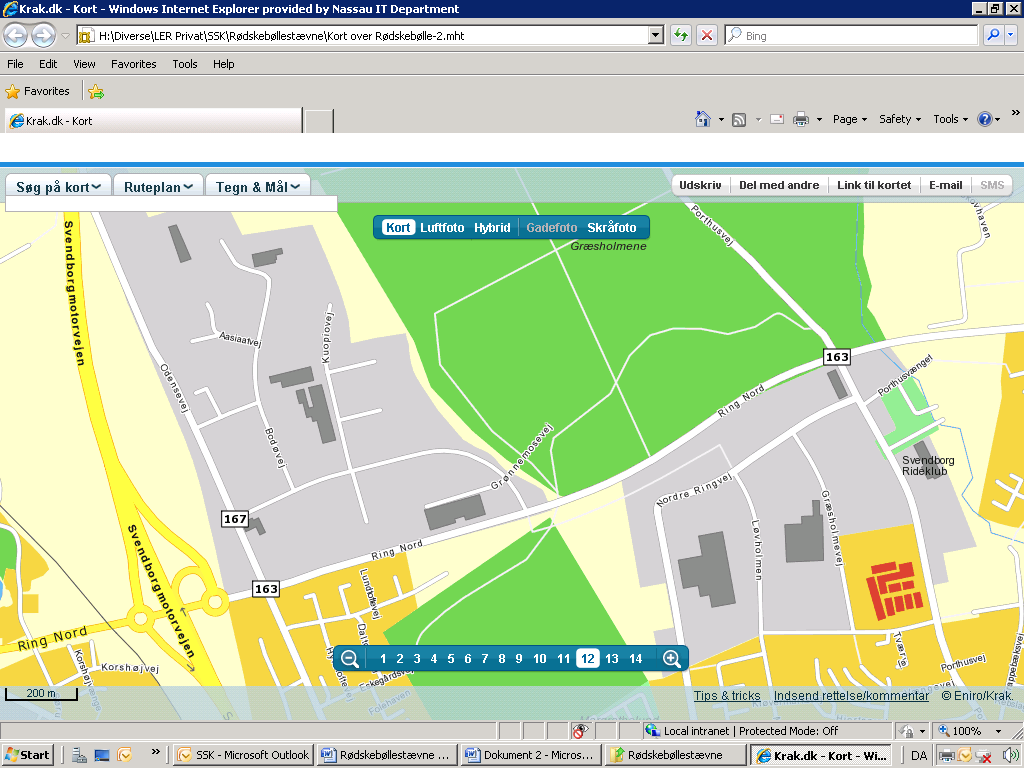 Stævnet afholdes :	Rødskebølle Skyttecenter			Bodøvej 22			5700 Svendborg			(Nær kraftvarmeværket)